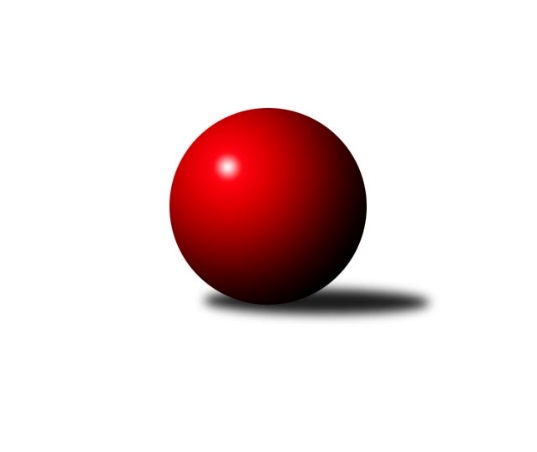 Č.17Ročník 2018/2019	20.5.2024 Krajský přebor Vysočina 2018/2019Statistika 17. kolaTabulka družstev:		družstvo	záp	výh	rem	proh	skore	sety	průměr	body	plné	dorážka	chyby	1.	TJ Třebíč C	17	13	0	4	85.0 : 51.0 	(108.5 : 95.5)	2565	26	1762	803	33.5	2.	TJ Nové Město na Moravě A	17	12	1	4	88.0 : 48.0 	(121.5 : 82.5)	2495	25	1729	765	30.9	3.	TJ Sokol Cetoraz	17	12	1	4	86.5 : 49.5 	(109.0 : 95.0)	2517	25	1745	772	39.9	4.	TJ Spartak Pelhřimov B	17	11	0	6	82.0 : 54.0 	(110.5 : 93.5)	2574	22	1779	795	31.2	5.	TJ Spartak Pelhřimov G	17	10	1	6	78.0 : 58.0 	(113.5 : 90.5)	2502	21	1751	751	38.4	6.	KK Slavoj Žirovnice B	17	10	0	7	81.0 : 55.0 	(117.0 : 87.0)	2541	20	1756	786	32.7	7.	TJ Třebíč B	17	8	0	9	67.5 : 68.5 	(100.0 : 104.0)	2500	16	1746	754	37.4	8.	TJ Sl. Kamenice nad Lipou B	17	7	1	9	67.0 : 69.0 	(107.5 : 96.5)	2492	15	1725	768	40.2	9.	TJ Nové Město na Moravě B	17	6	1	10	58.5 : 77.5 	(99.0 : 105.0)	2491	13	1731	761	38.1	10.	TJ BOPO Třebíč B	17	5	1	11	53.5 : 82.5 	(96.5 : 107.5)	2517	11	1734	783	45.9	11.	KK Jihlava C	17	4	1	12	42.0 : 94.0 	(75.0 : 129.0)	2407	9	1691	716	48.4	12.	TJ Start Jihlava B	17	0	1	16	27.0 : 109.0 	(66.0 : 138.0)	2352	1	1680	673	57.2Tabulka doma:		družstvo	záp	výh	rem	proh	skore	sety	průměr	body	maximum	minimum	1.	TJ Sokol Cetoraz	10	9	0	1	59.5 : 20.5 	(72.0 : 48.0)	2417	18	2563	2334	2.	TJ Nové Město na Moravě A	9	8	1	0	53.5 : 18.5 	(74.5 : 33.5)	2616	17	2736	2528	3.	TJ Třebíč C	8	8	0	0	50.5 : 13.5 	(62.0 : 34.0)	2652	16	2687	2628	4.	KK Slavoj Žirovnice B	9	8	0	1	56.0 : 16.0 	(72.0 : 36.0)	2571	16	2667	2472	5.	TJ Spartak Pelhřimov G	9	8	0	1	53.0 : 19.0 	(69.0 : 39.0)	2649	16	2738	2535	6.	TJ Spartak Pelhřimov B	9	7	0	2	50.0 : 22.0 	(60.5 : 47.5)	2594	14	2685	2542	7.	TJ Třebíč B	8	6	0	2	42.5 : 21.5 	(59.5 : 36.5)	2674	12	2788	2629	8.	TJ Nové Město na Moravě B	8	5	1	2	37.0 : 27.0 	(59.0 : 37.0)	2553	11	2620	2480	9.	TJ BOPO Třebíč B	8	4	0	4	30.5 : 33.5 	(53.0 : 43.0)	2413	8	2474	2343	10.	TJ Sl. Kamenice nad Lipou B	7	3	1	3	31.0 : 25.0 	(48.5 : 35.5)	2624	7	2697	2517	11.	KK Jihlava C	9	3	1	5	28.0 : 44.0 	(43.0 : 65.0)	2529	7	2639	2415	12.	TJ Start Jihlava B	8	0	0	8	15.0 : 49.0 	(35.5 : 60.5)	2329	0	2386	2245Tabulka venku:		družstvo	záp	výh	rem	proh	skore	sety	průměr	body	maximum	minimum	1.	TJ Třebíč C	9	5	0	4	34.5 : 37.5 	(46.5 : 61.5)	2561	10	2752	2400	2.	TJ Nové Město na Moravě A	8	4	0	4	34.5 : 29.5 	(47.0 : 49.0)	2488	8	2683	2248	3.	TJ Spartak Pelhřimov B	8	4	0	4	32.0 : 32.0 	(50.0 : 46.0)	2571	8	2746	2408	4.	TJ Sl. Kamenice nad Lipou B	10	4	0	6	36.0 : 44.0 	(59.0 : 61.0)	2476	8	2607	2320	5.	TJ Sokol Cetoraz	7	3	1	3	27.0 : 29.0 	(37.0 : 47.0)	2533	7	2583	2488	6.	TJ Spartak Pelhřimov G	8	2	1	5	25.0 : 39.0 	(44.5 : 51.5)	2487	5	2602	2295	7.	KK Slavoj Žirovnice B	8	2	0	6	25.0 : 39.0 	(45.0 : 51.0)	2537	4	2673	2373	8.	TJ Třebíč B	9	2	0	7	25.0 : 47.0 	(40.5 : 67.5)	2490	4	2595	2390	9.	TJ BOPO Třebíč B	9	1	1	7	23.0 : 49.0 	(43.5 : 64.5)	2532	3	2644	2471	10.	KK Jihlava C	8	1	0	7	14.0 : 50.0 	(32.0 : 64.0)	2389	2	2547	2153	11.	TJ Nové Město na Moravě B	9	1	0	8	21.5 : 50.5 	(40.0 : 68.0)	2491	2	2553	2367	12.	TJ Start Jihlava B	9	0	1	8	12.0 : 60.0 	(30.5 : 77.5)	2356	1	2500	2187Tabulka podzimní části:		družstvo	záp	výh	rem	proh	skore	sety	průměr	body	doma	venku	1.	TJ Třebíč C	11	9	0	2	58.5 : 29.5 	(74.5 : 57.5)	2563	18 	6 	0 	0 	3 	0 	2	2.	TJ Sokol Cetoraz	11	8	0	3	56.0 : 32.0 	(70.5 : 61.5)	2500	16 	6 	0 	0 	2 	0 	3	3.	TJ Spartak Pelhřimov B	11	8	0	3	55.0 : 33.0 	(74.0 : 58.0)	2598	16 	4 	0 	2 	4 	0 	1	4.	TJ Nové Město na Moravě A	11	7	1	3	55.0 : 33.0 	(77.0 : 55.0)	2512	15 	6 	1 	0 	1 	0 	3	5.	TJ Spartak Pelhřimov G	11	7	1	3	51.0 : 37.0 	(73.0 : 59.0)	2492	15 	7 	0 	0 	0 	1 	3	6.	KK Slavoj Žirovnice B	11	6	0	5	47.0 : 41.0 	(71.0 : 61.0)	2556	12 	4 	0 	1 	2 	0 	4	7.	TJ Třebíč B	11	5	0	6	44.0 : 44.0 	(67.0 : 65.0)	2517	10 	5 	0 	2 	0 	0 	4	8.	TJ Sl. Kamenice nad Lipou B	11	5	0	6	43.0 : 45.0 	(69.0 : 63.0)	2501	10 	1 	0 	0 	4 	0 	6	9.	TJ BOPO Třebíč B	11	4	0	7	37.5 : 50.5 	(62.5 : 69.5)	2500	8 	4 	0 	2 	0 	0 	5	10.	KK Jihlava C	11	3	0	8	27.0 : 61.0 	(45.0 : 87.0)	2398	6 	2 	0 	3 	1 	0 	5	11.	TJ Nové Město na Moravě B	11	2	1	8	32.0 : 56.0 	(60.0 : 72.0)	2478	5 	2 	1 	2 	0 	0 	6	12.	TJ Start Jihlava B	11	0	1	10	22.0 : 66.0 	(48.5 : 83.5)	2366	1 	0 	0 	5 	0 	1 	5Tabulka jarní části:		družstvo	záp	výh	rem	proh	skore	sety	průměr	body	doma	venku	1.	TJ Nové Město na Moravě A	6	5	0	1	33.0 : 15.0 	(44.5 : 27.5)	2507	10 	2 	0 	0 	3 	0 	1 	2.	TJ Sokol Cetoraz	6	4	1	1	30.5 : 17.5 	(38.5 : 33.5)	2538	9 	3 	0 	1 	1 	1 	0 	3.	KK Slavoj Žirovnice B	6	4	0	2	34.0 : 14.0 	(46.0 : 26.0)	2539	8 	4 	0 	0 	0 	0 	2 	4.	TJ Nové Město na Moravě B	6	4	0	2	26.5 : 21.5 	(39.0 : 33.0)	2538	8 	3 	0 	0 	1 	0 	2 	5.	TJ Třebíč C	6	4	0	2	26.5 : 21.5 	(34.0 : 38.0)	2592	8 	2 	0 	0 	2 	0 	2 	6.	TJ Spartak Pelhřimov G	6	3	0	3	27.0 : 21.0 	(40.5 : 31.5)	2536	6 	1 	0 	1 	2 	0 	2 	7.	TJ Spartak Pelhřimov B	6	3	0	3	27.0 : 21.0 	(36.5 : 35.5)	2552	6 	3 	0 	0 	0 	0 	3 	8.	TJ Třebíč B	6	3	0	3	23.5 : 24.5 	(33.0 : 39.0)	2512	6 	1 	0 	0 	2 	0 	3 	9.	TJ Sl. Kamenice nad Lipou B	6	2	1	3	24.0 : 24.0 	(38.5 : 33.5)	2612	5 	2 	1 	3 	0 	0 	0 	10.	TJ BOPO Třebíč B	6	1	1	4	16.0 : 32.0 	(34.0 : 38.0)	2516	3 	0 	0 	2 	1 	1 	2 	11.	KK Jihlava C	6	1	1	4	15.0 : 33.0 	(30.0 : 42.0)	2493	3 	1 	1 	2 	0 	0 	2 	12.	TJ Start Jihlava B	6	0	0	6	5.0 : 43.0 	(17.5 : 54.5)	2377	0 	0 	0 	3 	0 	0 	3 Zisk bodů pro družstvo:		jméno hráče	družstvo	body	zápasy	v %	dílčí body	sety	v %	1.	Jaroslav Lhotka 	TJ Sokol Cetoraz  	14	/	16	(88%)	21	/	32	(66%)	2.	Zdeněk Topinka 	TJ Nové Město na Moravě A 	13	/	16	(81%)	21.5	/	32	(67%)	3.	Pavel Škoda 	TJ Nové Město na Moravě A 	12.5	/	16	(78%)	25.5	/	32	(80%)	4.	Jiří Šindelář 	TJ Sl. Kamenice nad Lipou B 	12	/	14	(86%)	20	/	28	(71%)	5.	Michal Miko 	TJ Nové Město na Moravě A 	12	/	17	(71%)	18.5	/	34	(54%)	6.	Jaroslav Benda 	TJ Spartak Pelhřimov B 	11	/	15	(73%)	20.5	/	30	(68%)	7.	Jaroslav Kasáček 	TJ Třebíč C 	11	/	15	(73%)	20	/	30	(67%)	8.	Zdeněk Januška 	KK Slavoj Žirovnice B 	11	/	15	(73%)	14.5	/	30	(48%)	9.	Daniel Bašta 	KK Slavoj Žirovnice B 	11	/	17	(65%)	21.5	/	34	(63%)	10.	Libor Linhart 	TJ Spartak Pelhřimov G 	11	/	17	(65%)	21	/	34	(62%)	11.	Vladimír Kantor 	TJ Třebíč C 	11	/	17	(65%)	17	/	34	(50%)	12.	František Novotný 	TJ Sokol Cetoraz  	10.5	/	15	(70%)	17.5	/	30	(58%)	13.	Milan Kocanda 	TJ Nové Město na Moravě B 	10	/	13	(77%)	18	/	26	(69%)	14.	Pavel Kohout 	TJ Třebíč B 	10	/	13	(77%)	12.5	/	26	(48%)	15.	Jaroslav Tenkl 	TJ Třebíč B 	10	/	15	(67%)	18.5	/	30	(62%)	16.	Bohumil Nentvich 	TJ Spartak Pelhřimov B 	10	/	15	(67%)	17.5	/	30	(58%)	17.	Lukáš Melichar 	TJ Spartak Pelhřimov G 	10	/	16	(63%)	21.5	/	32	(67%)	18.	Lukáš Toman 	TJ Třebíč B 	10	/	16	(63%)	20	/	32	(63%)	19.	Jiří Loučka 	TJ Nové Město na Moravě A 	10	/	16	(63%)	20	/	32	(63%)	20.	Václav Novotný 	TJ Spartak Pelhřimov B 	10	/	16	(63%)	20	/	32	(63%)	21.	Karel Hlisnikovský 	TJ Nové Město na Moravě A 	10	/	16	(63%)	17	/	32	(53%)	22.	Josef Fučík 	TJ Spartak Pelhřimov B 	9	/	15	(60%)	17	/	30	(57%)	23.	Miroslav Votápek 	TJ Sl. Kamenice nad Lipou B 	9	/	16	(56%)	19	/	32	(59%)	24.	Milan Gregorovič 	TJ BOPO Třebíč B 	9	/	16	(56%)	15	/	32	(47%)	25.	Tomáš Váňa 	KK Slavoj Žirovnice B 	9	/	17	(53%)	21.5	/	34	(63%)	26.	Petr Hlisnikovský 	TJ Nové Město na Moravě B 	9	/	17	(53%)	20	/	34	(59%)	27.	Anna Kuběnová 	TJ Nové Město na Moravě B 	9	/	17	(53%)	20	/	34	(59%)	28.	Marcel Berka 	TJ Sokol Cetoraz  	9	/	17	(53%)	18.5	/	34	(54%)	29.	Lukáš Pitrák 	TJ Spartak Pelhřimov G 	9	/	17	(53%)	17	/	34	(50%)	30.	Vladimír Berka 	TJ Sokol Cetoraz  	8.5	/	14	(61%)	15.5	/	28	(55%)	31.	Daniel Malý 	TJ BOPO Třebíč B 	8.5	/	15	(57%)	18.5	/	30	(62%)	32.	Radek Čejka 	TJ Sokol Cetoraz  	8.5	/	16	(53%)	16	/	32	(50%)	33.	Vilém Ryšavý 	KK Slavoj Žirovnice B 	8	/	8	(100%)	9	/	16	(56%)	34.	Michal Baudyš 	TJ Spartak Pelhřimov G 	8	/	9	(89%)	16	/	18	(89%)	35.	Pavel Švec 	TJ BOPO Třebíč B 	8	/	14	(57%)	16	/	28	(57%)	36.	Jiří Čamra 	TJ Spartak Pelhřimov G 	8	/	15	(53%)	17	/	30	(57%)	37.	Josef Směták 	TJ Spartak Pelhřimov B 	8	/	15	(53%)	13	/	30	(43%)	38.	Jan Hruška 	TJ Spartak Pelhřimov G 	7	/	10	(70%)	13	/	20	(65%)	39.	Vendula Pospíchalová 	TJ Start Jihlava B 	7	/	10	(70%)	12	/	20	(60%)	40.	Miroslava Matejková 	TJ Spartak Pelhřimov B 	7	/	11	(64%)	12	/	22	(55%)	41.	Lenka Concepción 	TJ Třebíč C 	7	/	12	(58%)	12	/	24	(50%)	42.	Milan Podhradský ml.	TJ Sl. Kamenice nad Lipou B 	7	/	13	(54%)	18	/	26	(69%)	43.	Petr Dobeš st.	TJ Třebíč C 	7	/	13	(54%)	13	/	26	(50%)	44.	Petr Března 	TJ Třebíč C 	7	/	15	(47%)	14	/	30	(47%)	45.	Dušan Macek 	TJ Sokol Cetoraz  	7	/	16	(44%)	15.5	/	32	(48%)	46.	Petr Zeman 	TJ BOPO Třebíč B 	7	/	17	(41%)	17.5	/	34	(51%)	47.	Lubomír Horák 	TJ Třebíč B 	6.5	/	14	(46%)	12	/	28	(43%)	48.	Karel Slimáček 	KK Jihlava C 	6	/	8	(75%)	10	/	16	(63%)	49.	Jan Dobeš 	TJ Třebíč C 	6	/	10	(60%)	12	/	20	(60%)	50.	František Jakoubek 	KK Slavoj Žirovnice B 	6	/	11	(55%)	13	/	22	(59%)	51.	Jiří Tuček 	KK Slavoj Žirovnice B 	6	/	12	(50%)	12	/	24	(50%)	52.	Dagmar Rypelová 	TJ Třebíč C 	6	/	13	(46%)	14	/	26	(54%)	53.	Petr Toman 	TJ Třebíč B 	6	/	13	(46%)	12	/	26	(46%)	54.	Tomáš Tesař 	TJ Sl. Kamenice nad Lipou B 	6	/	13	(46%)	11.5	/	26	(44%)	55.	Pavel Sáblík 	TJ Nové Město na Moravě B 	5.5	/	17	(32%)	14	/	34	(41%)	56.	Tomáš Fürst 	KK Jihlava C 	5	/	5	(100%)	9	/	10	(90%)	57.	Michal Chvála 	TJ Sl. Kamenice nad Lipou B 	5	/	10	(50%)	11	/	20	(55%)	58.	Petr Hlaváček 	TJ Start Jihlava B 	5	/	11	(45%)	10.5	/	22	(48%)	59.	Jan Bureš 	KK Slavoj Žirovnice B 	5	/	12	(42%)	13.5	/	24	(56%)	60.	Marie Ježková 	TJ BOPO Třebíč B 	5	/	15	(33%)	12.5	/	30	(42%)	61.	Jaroslav Nedoma 	KK Jihlava C 	5	/	15	(33%)	12	/	30	(40%)	62.	Jiří Faldík 	TJ Nové Město na Moravě B 	5	/	17	(29%)	12	/	34	(35%)	63.	Milan Kalivoda 	TJ Spartak Pelhřimov B 	4	/	4	(100%)	5	/	8	(63%)	64.	Filip Schober 	TJ Sl. Kamenice nad Lipou B 	4	/	8	(50%)	7	/	16	(44%)	65.	Michal Kuneš 	TJ Třebíč B 	4	/	10	(40%)	11.5	/	20	(58%)	66.	Radana Krausová 	KK Jihlava C 	4	/	12	(33%)	9	/	24	(38%)	67.	Miroslav Berka 	TJ Start Jihlava B 	4	/	13	(31%)	12	/	26	(46%)	68.	Kamil Polomski 	TJ BOPO Třebíč B 	4	/	14	(29%)	12	/	28	(43%)	69.	Milan Chvátal 	TJ Start Jihlava B 	4	/	17	(24%)	10	/	34	(29%)	70.	Tomáš Vestfál 	TJ Start Jihlava B 	4	/	17	(24%)	9	/	34	(26%)	71.	František Kuběna 	TJ Nové Město na Moravě A 	3.5	/	16	(22%)	15	/	32	(47%)	72.	Adam Rychtařík 	TJ Sl. Kamenice nad Lipou B 	3	/	3	(100%)	5	/	6	(83%)	73.	Tomáš Dejmek 	KK Jihlava C 	3	/	4	(75%)	5	/	8	(63%)	74.	Libor Nováček 	TJ Třebíč C 	3	/	4	(75%)	5	/	8	(63%)	75.	Katka Moravcová 	TJ Nové Město na Moravě A 	3	/	5	(60%)	6	/	10	(60%)	76.	Matyáš Stránský 	KK Jihlava C 	3	/	6	(50%)	6	/	12	(50%)	77.	Barbora Švédová 	KK Slavoj Žirovnice B 	3	/	7	(43%)	9	/	14	(64%)	78.	Milan Podhradský 	TJ Sl. Kamenice nad Lipou B 	3	/	7	(43%)	5	/	14	(36%)	79.	Luboš Strnad 	KK Jihlava C 	3	/	10	(30%)	6	/	20	(30%)	80.	Irena Partlová 	KK Jihlava C 	3	/	12	(25%)	10	/	24	(42%)	81.	Josef Šebek 	TJ Nové Město na Moravě B 	3	/	14	(21%)	9	/	28	(32%)	82.	Karel Uhlíř 	TJ Třebíč B 	2	/	5	(40%)	4	/	10	(40%)	83.	Jan Daniel 	TJ Spartak Pelhřimov G 	2	/	5	(40%)	3	/	10	(30%)	84.	Bohuslav Souček 	KK Jihlava C 	2	/	8	(25%)	3	/	16	(19%)	85.	Milan Lenz 	TJ Třebíč B 	2	/	10	(20%)	6	/	20	(30%)	86.	Jiří Rozkošný 	TJ Spartak Pelhřimov B 	2	/	10	(20%)	5.5	/	20	(28%)	87.	Aleš Paluska 	TJ Start Jihlava B 	2	/	15	(13%)	7	/	30	(23%)	88.	František Housa 	KK Slavoj Žirovnice B 	1	/	1	(100%)	2	/	2	(100%)	89.	Tomáš Brátka 	TJ Třebíč C 	1	/	1	(100%)	1.5	/	2	(75%)	90.	Otakar Rataj 	KK Slavoj Žirovnice B 	1	/	1	(100%)	1	/	2	(50%)	91.	Jan Pošusta 	TJ Sokol Cetoraz  	1	/	1	(100%)	1	/	2	(50%)	92.	Irena Machyánová 	TJ Spartak Pelhřimov G 	1	/	1	(100%)	1	/	2	(50%)	93.	Martin Kantor 	TJ BOPO Třebíč B 	1	/	2	(50%)	3	/	4	(75%)	94.	Martin Zich 	TJ Sokol Cetoraz  	1	/	2	(50%)	1	/	4	(25%)	95.	Lukáš Melichar 	TJ Sokol Cetoraz  	1	/	3	(33%)	2	/	6	(33%)	96.	Dominika Štarková 	TJ BOPO Třebíč B 	1	/	3	(33%)	1	/	6	(17%)	97.	Libuše Kuběnová 	TJ Nové Město na Moravě A 	1	/	4	(25%)	3	/	8	(38%)	98.	Antonín Kestler 	TJ Start Jihlava B 	1	/	8	(13%)	4	/	16	(25%)	99.	Pavel Zedník 	TJ Sl. Kamenice nad Lipou B 	1	/	9	(11%)	7	/	18	(39%)	100.	Dušan Pilský 	TJ Spartak Pelhřimov G 	1	/	10	(10%)	3	/	20	(15%)	101.	Kamila Jirsová 	TJ Sl. Kamenice nad Lipou B 	0	/	1	(0%)	1	/	2	(50%)	102.	Adam Matula 	KK Jihlava C 	0	/	1	(0%)	1	/	2	(50%)	103.	Michal Zeman 	TJ Sokol Cetoraz  	0	/	1	(0%)	1	/	2	(50%)	104.	Martin Michal 	TJ Třebíč C 	0	/	1	(0%)	0	/	2	(0%)	105.	Ludmila Landkamerová 	TJ Spartak Pelhřimov G 	0	/	1	(0%)	0	/	2	(0%)	106.	Sebastián Zavřel 	TJ Start Jihlava B 	0	/	1	(0%)	0	/	2	(0%)	107.	David Schober st.	TJ Sl. Kamenice nad Lipou B 	0	/	1	(0%)	0	/	2	(0%)	108.	Markéta Zemanová 	TJ BOPO Třebíč B 	0	/	1	(0%)	0	/	2	(0%)	109.	Jiří Cháb st.	TJ Start Jihlava B 	0	/	1	(0%)	0	/	2	(0%)	110.	Josef Vančík 	TJ Sl. Kamenice nad Lipou B 	0	/	1	(0%)	0	/	2	(0%)	111.	Zdeněk Toman 	TJ Třebíč C 	0	/	1	(0%)	0	/	2	(0%)	112.	Karel Pecha 	TJ Spartak Pelhřimov B 	0	/	2	(0%)	1	/	4	(25%)	113.	Jiří Frantík 	TJ BOPO Třebíč B 	0	/	2	(0%)	1	/	4	(25%)	114.	Zdeňka Kolářová 	TJ BOPO Třebíč B 	0	/	2	(0%)	0	/	4	(0%)	115.	Vladimír Bartoš 	TJ Nové Město na Moravě B 	0	/	2	(0%)	0	/	4	(0%)	116.	Filip Křišťál 	KK Jihlava C 	0	/	3	(0%)	1	/	6	(17%)	117.	Nikola Vestfálová 	TJ Start Jihlava B 	0	/	4	(0%)	0	/	8	(0%)	118.	Marta Tkáčová 	TJ Start Jihlava B 	0	/	5	(0%)	1.5	/	10	(15%)	119.	Pavel Tomek 	KK Jihlava C 	0	/	10	(0%)	0	/	20	(0%)Průměry na kuželnách:		kuželna	průměr	plné	dorážka	chyby	výkon na hráče	1.	TJ Třebíč, 1-4	2615	1805	810	36.1	(436.0)	2.	Kamenice, 1-4	2610	1815	795	41.5	(435.2)	3.	Pelhřimov, 1-4	2571	1772	799	36.6	(428.6)	4.	TJ Nové Město n.M., 1-2	2551	1751	800	32.2	(425.3)	5.	KK PSJ Jihlava, 1-4	2540	1753	786	42.2	(423.5)	6.	Žirovnice, 1-4	2523	1739	784	34.3	(420.6)	7.	TJ Bopo Třebíč, 1-2	2401	1689	711	52.2	(400.2)	8.	TJ Sokol Cetoraz, 1-2	2385	1658	726	39.7	(397.6)	9.	TJ Start Jihlava, 1-2	2378	1698	679	56.4	(396.3)Nejlepší výkony na kuželnách:TJ Třebíč, 1-4TJ Třebíč B	2788	3. kolo	Jan Dobeš 	TJ Třebíč C	498	2. koloTJ Spartak Pelhřimov B	2746	5. kolo	Jaroslav Tenkl 	TJ Třebíč B	490	9. koloTJ Třebíč B	2696	10. kolo	Michal Kuneš 	TJ Třebíč B	486	2. koloTJ Třebíč C	2687	15. kolo	Milan Lenz 	TJ Třebíč B	483	3. koloTJ Třebíč B	2674	2. kolo	Jaroslav Tenkl 	TJ Třebíč B	481	5. koloKK Slavoj Žirovnice B	2673	7. kolo	Vladimír Kantor 	TJ Třebíč C	479	9. koloTJ Třebíč B	2672	5. kolo	Luboš Strnad 	KK Jihlava C	479	9. koloTJ Třebíč C	2663	10. kolo	Lukáš Toman 	TJ Třebíč B	478	1. koloTJ Třebíč B	2661	7. kolo	Josef Fučík 	TJ Spartak Pelhřimov B	478	5. koloTJ Třebíč C	2658	2. kolo	Jaroslav Tenkl 	TJ Třebíč B	477	16. koloKamenice, 1-4TJ Třebíč C	2752	14. kolo	Jiří Šindelář 	TJ Sl. Kamenice nad Lipou B	504	15. koloTJ Sl. Kamenice nad Lipou B	2697	9. kolo	Jan Dobeš 	TJ Třebíč C	501	14. koloTJ Nové Město na Moravě A	2683	15. kolo	Jiří Šindelář 	TJ Sl. Kamenice nad Lipou B	486	14. koloTJ Sl. Kamenice nad Lipou B	2682	16. kolo	Jiří Šindelář 	TJ Sl. Kamenice nad Lipou B	479	17. koloTJ Sl. Kamenice nad Lipou B	2644	14. kolo	Pavel Škoda 	TJ Nové Město na Moravě A	479	15. koloTJ Sl. Kamenice nad Lipou B	2644	13. kolo	Lenka Concepción 	TJ Třebíč C	475	14. koloTJ Sl. Kamenice nad Lipou B	2617	15. kolo	Adam Rychtařík 	TJ Sl. Kamenice nad Lipou B	472	13. koloTJ Spartak Pelhřimov B	2616	16. kolo	Jiří Šindelář 	TJ Sl. Kamenice nad Lipou B	470	9. koloTJ Spartak Pelhřimov G	2602	17. kolo	Adam Rychtařík 	TJ Sl. Kamenice nad Lipou B	470	16. koloTJ Sl. Kamenice nad Lipou B	2567	17. kolo	Michal Chvála 	TJ Sl. Kamenice nad Lipou B	466	16. koloPelhřimov, 1-4TJ Spartak Pelhřimov G	2738	15. kolo	Michal Baudyš 	TJ Spartak Pelhřimov G	490	8. koloTJ Spartak Pelhřimov G	2719	11. kolo	Miroslava Matejková 	TJ Spartak Pelhřimov B	484	15. koloTJ Spartak Pelhřimov B	2685	15. kolo	Jaroslav Lhotka 	TJ Sokol Cetoraz 	484	10. koloTJ Spartak Pelhřimov G	2679	6. kolo	Petr Zeman 	TJ BOPO Třebíč B	484	11. koloTJ Spartak Pelhřimov G	2649	4. kolo	Michal Baudyš 	TJ Spartak Pelhřimov G	479	11. koloTJ Spartak Pelhřimov G	2647	5. kolo	Lukáš Melichar 	TJ Spartak Pelhřimov G	475	5. koloTJ Spartak Pelhřimov G	2643	10. kolo	Michal Baudyš 	TJ Spartak Pelhřimov G	474	4. koloTJ Spartak Pelhřimov G	2630	8. kolo	Josef Fučík 	TJ Spartak Pelhřimov B	473	15. koloKK Slavoj Žirovnice B	2625	10. kolo	Libor Linhart 	TJ Spartak Pelhřimov G	472	15. koloTJ Nové Město na Moravě A	2619	8. kolo	Anna Kuběnová 	TJ Nové Město na Moravě B	472	15. koloTJ Nové Město n.M., 1-2TJ Nové Město na Moravě A	2736	7. kolo	František Jakoubek 	KK Slavoj Žirovnice B	482	16. koloTJ Nové Město na Moravě A	2672	4. kolo	Anna Kuběnová 	TJ Nové Město na Moravě B	473	11. koloTJ Nové Město na Moravě A	2657	9. kolo	Josef Šebek 	TJ Nové Město na Moravě B	471	8. koloTJ Nové Město na Moravě A	2653	6. kolo	Pavel Škoda 	TJ Nové Město na Moravě A	469	10. koloKK Slavoj Žirovnice B	2637	9. kolo	Karel Hlisnikovský 	TJ Nové Město na Moravě A	469	3. koloTJ Spartak Pelhřimov B	2632	7. kolo	Jiří Loučka 	TJ Nové Město na Moravě A	468	9. koloTJ Nové Město na Moravě B	2620	8. kolo	Pavel Škoda 	TJ Nové Město na Moravě A	467	7. koloTJ Nové Město na Moravě B	2612	11. kolo	Anna Kuběnová 	TJ Nové Město na Moravě B	466	12. koloTJ Nové Město na Moravě A	2604	17. kolo	Milan Gregorovič 	TJ BOPO Třebíč B	465	6. koloTJ Nové Město na Moravě B	2597	16. kolo	Michal Miko 	TJ Nové Město na Moravě A	465	4. koloKK PSJ Jihlava, 1-4TJ BOPO Třebíč B	2644	17. kolo	Karel Slimáček 	KK Jihlava C	478	1. koloKK Jihlava C	2639	17. kolo	Tomáš Fürst 	KK Jihlava C	476	6. koloTJ Třebíč C	2625	11. kolo	Tomáš Fürst 	KK Jihlava C	472	17. koloTJ Spartak Pelhřimov B	2617	1. kolo	Tomáš Dejmek 	KK Jihlava C	472	17. koloTJ Sl. Kamenice nad Lipou B	2603	8. kolo	Petr Hlisnikovský 	TJ Nové Město na Moravě B	465	6. koloKK Jihlava C	2600	3. kolo	Tomáš Fürst 	KK Jihlava C	461	14. koloKK Jihlava C	2587	6. kolo	Jaroslav Benda 	TJ Spartak Pelhřimov B	461	1. koloKK Jihlava C	2553	1. kolo	Zdeněk Januška 	KK Slavoj Žirovnice B	460	3. koloTJ Sokol Cetoraz 	2544	16. kolo	Filip Schober 	TJ Sl. Kamenice nad Lipou B	457	8. koloKK Jihlava C	2543	16. kolo	Lenka Concepción 	TJ Třebíč C	453	11. koloŽirovnice, 1-4KK Slavoj Žirovnice B	2667	8. kolo	František Jakoubek 	KK Slavoj Žirovnice B	465	4. koloKK Slavoj Žirovnice B	2615	12. kolo	Vilém Ryšavý 	KK Slavoj Žirovnice B	464	8. koloKK Slavoj Žirovnice B	2589	2. kolo	Daniel Bašta 	KK Slavoj Žirovnice B	464	6. koloKK Slavoj Žirovnice B	2588	6. kolo	Jan Dobeš 	TJ Třebíč C	463	8. koloKK Slavoj Žirovnice B	2567	13. kolo	Tomáš Váňa 	KK Slavoj Žirovnice B	460	12. koloKK Slavoj Žirovnice B	2564	15. kolo	Petr Hlisnikovský 	TJ Nové Město na Moravě B	458	4. koloKK Slavoj Žirovnice B	2564	4. kolo	Daniel Bašta 	KK Slavoj Žirovnice B	456	13. koloTJ Třebíč C	2553	8. kolo	Tomáš Váňa 	KK Slavoj Žirovnice B	456	8. koloTJ Sokol Cetoraz 	2541	2. kolo	Zdeněk Januška 	KK Slavoj Žirovnice B	455	11. koloTJ Spartak Pelhřimov B	2534	11. kolo	Daniel Bašta 	KK Slavoj Žirovnice B	454	17. koloTJ Bopo Třebíč, 1-2TJ Sl. Kamenice nad Lipou B	2501	10. kolo	Pavel Švec 	TJ BOPO Třebíč B	448	10. koloTJ Sokol Cetoraz 	2488	3. kolo	Daniel Malý 	TJ BOPO Třebíč B	444	3. koloTJ Třebíč B	2482	14. kolo	František Novotný 	TJ Sokol Cetoraz 	444	3. koloTJ BOPO Třebíč B	2474	14. kolo	Lenka Concepción 	TJ Třebíč C	440	16. koloTJ Třebíč C	2461	16. kolo	Milan Gregorovič 	TJ BOPO Třebíč B	439	5. koloTJ BOPO Třebíč B	2460	7. kolo	Lukáš Toman 	TJ Třebíč B	439	14. koloTJ BOPO Třebíč B	2447	16. kolo	Daniel Malý 	TJ BOPO Třebíč B	438	14. koloTJ BOPO Třebíč B	2406	1. kolo	Petr Hlisnikovský 	TJ Nové Město na Moravě B	438	7. koloTJ BOPO Třebíč B	2404	5. kolo	Lubomír Horák 	TJ Třebíč B	435	14. koloTJ BOPO Třebíč B	2390	10. kolo	Martin Kantor 	TJ BOPO Třebíč B	433	16. koloTJ Sokol Cetoraz, 1-2TJ Sokol Cetoraz 	2563	15. kolo	František Novotný 	TJ Sokol Cetoraz 	463	15. koloTJ Nové Město na Moravě B	2506	17. kolo	Jan Bureš 	KK Slavoj Žirovnice B	450	14. koloTJ Sokol Cetoraz 	2499	12. kolo	Marcel Berka 	TJ Sokol Cetoraz 	444	14. koloTJ BOPO Třebíč B	2495	15. kolo	Dušan Macek 	TJ Sokol Cetoraz 	440	8. koloTJ Sokol Cetoraz 	2482	14. kolo	Lukáš Toman 	TJ Třebíč B	439	8. koloKK Slavoj Žirovnice B	2480	14. kolo	Marcel Berka 	TJ Sokol Cetoraz 	437	15. koloTJ Sokol Cetoraz 	2415	8. kolo	František Novotný 	TJ Sokol Cetoraz 	435	14. koloTJ Spartak Pelhřimov B	2408	12. kolo	Radek Čejka 	TJ Sokol Cetoraz 	435	12. koloTJ Sokol Cetoraz 	2407	17. kolo	Daniel Bašta 	KK Slavoj Žirovnice B	434	14. koloTJ Třebíč B	2390	8. kolo	Jaroslav Lhotka 	TJ Sokol Cetoraz 	430	15. koloTJ Start Jihlava, 1-2KK Slavoj Žirovnice B	2474	5. kolo	Jaroslav Tenkl 	TJ Třebíč B	463	12. koloTJ Spartak Pelhřimov B	2473	3. kolo	Václav Novotný 	TJ Spartak Pelhřimov B	455	3. koloTJ Třebíč B	2471	12. kolo	Vladimír Kantor 	TJ Třebíč C	451	1. koloTJ Spartak Pelhřimov G	2454	16. kolo	Vendula Pospíchalová 	TJ Start Jihlava B	443	7. koloTJ Sl. Kamenice nad Lipou B	2411	11. kolo	Radana Krausová 	KK Jihlava C	438	7. koloTJ Třebíč C	2400	1. kolo	Jan Hruška 	TJ Spartak Pelhřimov G	431	16. koloTJ Start Jihlava B	2386	12. kolo	Michal Miko 	TJ Nové Město na Moravě A	431	14. koloKK Jihlava C	2384	7. kolo	Josef Směták 	TJ Spartak Pelhřimov B	430	3. koloTJ Start Jihlava B	2376	5. kolo	Lukáš Toman 	TJ Třebíč B	428	12. koloTJ Start Jihlava B	2374	7. kolo	Petr Hlaváček 	TJ Start Jihlava B	423	3. koloČetnost výsledků:	8.0 : 0.0	7x	7.5 : 0.5	1x	7.0 : 1.0	21x	6.5 : 1.5	1x	6.0 : 2.0	21x	5.5 : 2.5	1x	5.0 : 3.0	17x	4.0 : 4.0	4x	3.0 : 5.0	5x	2.5 : 5.5	1x	2.0 : 6.0	17x	1.5 : 6.5	1x	1.0 : 7.0	4x	0.0 : 8.0	1x